FORMAT (For Research Supervisor): PSYCHOLOGY1.Name: DR.JASHOBANTA MAHAPATRA2.Mobile No./ Email ID: 9938587143, 9437256903 / jashobanta.orissa@gmail.comPostal Address: DEPT. OF CLINICAL PSYCHOLOGY, MENTAL HEALTH INSTITUTE (COE), S.C.B. MEDICAL COLLEGE & HOSPITAL, CUTTACK- 753007, ODISHA3.Designation: ASSOCIATE PROFESSOR & H.O.D, DEPT. OF CLINICAL PSYCHOLOGY4.Work Under: HEALTH & F.W. DEPARTMENT, GOVT. OF ODISHA5. Years of Service: 21 YEARS 6. Date of Retirement: 31.01.20277.No. of Ph.D Scholars working under active supervision: 05 (Under process of registration)8.Name of the Scholars with date of Registration (if any): (Under process of registration)   1. SUSHREE SANGITA BEHURA   2. PRASANTA KUMAR SETHI   3. SAMPEET MAHANTY   4. MANISHA MISHRA   5. SAILABALA MISHRA 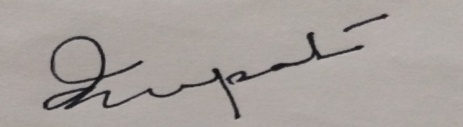    (Dr.Jashobanta Mahapatra)   Signature of the Supervisor   Dt.25.07.2020